10 февраля 2021 года № 41О проведении публичных слушаний по вопросам предоставления разрешения на условно разрешенный вид использования земельного участка и отклонения от предельных параметров разрешенного строительства, реконструкции объектов капитального строительстваВ соответствии со статьями 39, 40 Градостроительного кодекса Российской Федерации, Федеральным законом от 6 октября 2003 года          № 131-ФЗ «Об общих принципах организации местного самоуправления в Российской Федерации», Уставом муниципального образования города Чебоксары – столицы Чувашской Республики, принятым решением Чебоксарского городского Собрания депутатов от 30 ноября 2005 года № 40, Правилами землепользования и застройки Чебоксарского городского округа, разработанными АО «РосНИПИУрбанистики» в 2015 году, утвержденными решением Чебоксарского городского Собрания депутатов от 3 марта 2016 года № 187, Положением «О порядке организации и проведения публичных слушаний в городе Чебоксары», утвержденным решением Чебоксарского городского Собрания депутатов от 24 декабря 2009 года № 1528, на основании обращений Арсентьевой Н.Н. (вх. в адм. от 14.01.2021 № А-1936),           акционерного общества «Строймаш» (вх. в адм. от 18.01.2021 № 673,            от 25.01.2021 № 1127), Кирилловой Э.И. (вх. в адм. от 21.01.2021 № К-460), общества с ограниченной ответственностью «Трест-19» (вх. в адм.                 от 27.01.2021 № 1295), Борисовой Н.Г. (вх. в адм. от 01.02.2021 № Б-981)    П О С Т А Н О В Л Я Ю:Провести публичные слушания 24 февраля 2021 года в 16.00 часов в Большом зале администрации города Чебоксары по следующим вопросам: предоставления разрешения на отклонение от предельных параметров разрешенного строительства, реконструкции объекта капитального строительства – индивидуального жилого дома, в границах земельного участка с кадастровым номером 21:01:030311:484, расположенного по адресу: г. Чебоксары, ул. Корнея Чуковского, д. 41, в части уменьшения минимального отступа от границ земельного участка с северной стороны с 3 м до 0 м, с южной стороны с 3 м до 0 м, с северо-восточной стороны с 3 м до 0 м, с юго-западной стороны с 3 м до 0 м;предоставление разрешения на условно разрешенный вид использования земельного участка с кадастровым номером 21:01:021204:410 площадью 2856 кв. м, расположенного по адресу: г. Чебоксары, шоссе Канашское, д.7 (коммунально-складская зона (П-2)), «производственная деятельность»;предоставления разрешения на отклонение от предельных параметров разрешенного строительства, реконструкции объекта капитального строительства – реконструируемого нежилого здания литера А, литера Д1 (помещение №2), Д1 (помещение №3) под здание производственного цеха, в границах земельного участка с кадастровым номером 21:01:021204:410, расположенного по адресу: г. Чебоксары, шоссе Канашское, д.7, в части уменьшения минимального отступа от границ земельного участка с северной стороны с 3 м до 0 м, с западной стороны        с 3 м до 0 м;предоставления разрешения на отклонение от предельных параметров разрешенного строительства, реконструкции объекта капитального строительства – реконструируемых нежилых помещений № 1, № 17, в границах земельного участка с кадастровым номером 21:01:010102:178, расположенного по адресу: г. Чебоксары, А. Игнатьева,      д. 3, в части уменьшения минимального отступа от границ земельного участка с северной стороны с 3 м до 0 м, с западной стороны с 3 м до 1 м, с южной стороны с 3 м до 2 м;предоставления разрешения на отклонение от предельных параметров разрешенного строительства, реконструкции объекта капитального строительства – производственного здания, в границах земельного участка с кадастровым номером 21:01:030306:453, расположенного по адресу: г. Чебоксары, пр. Тракторостроителей, в части уменьшения минимального отступа от границ земельного участка с северной стороны с 3 м до 1 м;предоставления разрешения на отклонение от предельных параметров разрешенного строительства, реконструкции объекта капитального строительства – реконструируемого индивидуального жилого дома, в границах земельного участка с кадастровым номером 21:01:030208:55, расположенного по адресу: г. Чебоксары, ул. Аникеевская, д. 18, в части уменьшения минимального отступа от границ земельного участка с северной стороны с 3 м до 0 м, с западной стороны с 3 м до 0 м.2. Комиссии по подготовке проекта правил землепользования и застройки администрации города Чебоксары обеспечить проведение публичных слушаний в соответствии с Положением «О порядке организации и проведения публичных слушаний в городе Чебоксары», утвержденным решением Чебоксарского городского Собрания депутатов от 24 декабря 2009 года № 1528, и Правилами землепользования и застройки Чебоксарского городского округа, разработанными АО «РосНИПИУрбанистики» в 2015 года, утвержденными решением Чебоксарского городского Собрания депутатов от 3 марта 2016 года № 187.Председательствующим на публичных слушаниях назначить заместителя начальника Управления архитектуры и градостроительства администрации города Чебоксары – главного архитектора города                       В. В. Мамуткина.4.  Управлению архитектуры и градостроительства администрации города Чебоксары организовать:4.1.  Проведение экспозиции по вопросам, указанным в пункте 1 настоящего постановления, по адресу: город Чебоксары, улица К. Маркса, дом 36 в рабочие дни с 9.00 до 17.00 часов в период с 12 февраля  2021 года по 24 февраля 2021 года.4.2. Консультирование посетителей экспозиции по вопросам, указанным в пункте 1 настоящего постановления, по адресу: город Чебоксары, улица К. Маркса, дом 36 с 15.00 до 17.00 часов 15, 18 февраля 2021 года.Предложения и замечания по вопросам, указанным в пункте         1 настоящего постановления, в письменном виде направлять в Комиссию по подготовке проекта правил землепользования и застройки администрации города Чебоксары по адресу: город Чебоксары, улица К. Маркса, дом 36, тел.: 23-50-08.Комиссии по подготовке проекта правил землепользования и застройки администрации города Чебоксары обеспечить опубликование заключения о результатах публичных слушаний по вопросам предоставления разрешения на условно разрешенный вид использования земельного участка и отклонения от предельных параметров разрешенного строительства, реконструкции объекта капитального строительства в течение 10 дней со дня проведения публичных слушаний в средствах массовой информации и разместить на официальном сайте города Чебоксары.7. Управлению информации, общественных связей и молодежной политики администрации города Чебоксары обеспечить опубликование в газете «Чебоксарские новости» оповещения о проведении публичных слушаний по вопросам предоставления разрешения на условно разрешенный вид использования земельного участка и отклонения от предельных параметров разрешенного строительства, реконструкции объекта капитального строительства, о месте размещения и контактных телефонах Комиссии по подготовке проекта правил землепользования и застройки администрации города Чебоксары и разместить на официальном сайте города Чебоксары в информационно-телекоммуникационной сети «Интернет». 8. 	Управлению информации, общественных связей и молодежной политики администрации города Чебоксары обеспечить опубликование в периодическом печатном издании «Вестник органов местного самоуправления города Чебоксары» и размещение на официальном сайте города Чебоксары в информационно-телекоммуникационной сети «Интернет» настоящего постановления. 9. 	Настоящее постановление вступает в силу со дня его официального опубликования.Контроль за исполнением настоящего постановления возложить на постоянную комиссию Чебоксарского городского Собрания депутатов по вопросам градостроительства, землеустройства и развития территории города (В.А. Горбунов).Глава города Чебоксары                                                                  О.И. КортуновСогласовано:Заместитель главы администрациипо вопросам архитектуры иградостроительства							И.Л. КучерявыйИ.о. начальника правового управления администрации г. Чебоксары						Д.О. НиколаевЗаместитель начальника управленияархитектуры и  градостроительстваадминистрации города Чебоксары  -главный архитектор города						В.В. МамуткинШоркина Г.В., 23-50-08Чувашская РеспубликаГлава города ЧебоксарыПостановление 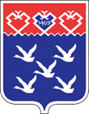 Чǎваш РеспубликиШупашкар хулин ПУḈЛĂХĔЙышĂну